Сумська міська радаВиконавчий комітетРІШЕННЯРозглянувши заяви громадян та надані документи, відповідно до         статей 31, 32, 202, 224 Цивільного кодексу України, статті 177 Сімейного кодексу України, статей 17, 18 Закону України «Про охорону дитинства», пунктів 66, 67 Порядку провадження органами опіки та піклування діяльності, пов’язаної із захистом прав дитини, затвердженого постановою Кабінету Міністрів України від 24.09.2008 № 866 «Питання діяльності органів опіки та піклування, пов’язаної із захистом прав дитини», керуючись підпунктом 4 пункту «б» частини першої статті 34, частиною першою статті 52 Закону України «Про місцеве самоврядування в Україні», враховуючи рішення комісії з питань захисту прав дитини від 28.05.2020 року, протокол № 6, виконавчий комітет Сумської міської радиВИРІШИВ:Дозволити вчинити правочин:1. ОСОБА 1 на продаж від імені малолітньої ОСОБА 2, належної їй 1/3 частки квартири АДРЕСА 1, співвласником якої є малолітня ОСОБА 3, з подальшим, протягом 10 днів, укладенням договору    купівлі – продажу на ім’я ОСОБА 2, 1/2 частки квартири АДРЕСА 2. Правочин вчиняється за згодою батька дітей – ОСОБА 4. 2. ОСОБА 1 на продаж від імені малолітньої ОСОБА 3, належної їй 1/3 частки квартири АДРЕСА 1, співвласником якої є малолітня ОСОБА 2, з подальшим, протягом 10 днів, укладенням договору купівлі – продажу на ім’я ОСОБА 3, 1/2 частки квартири АДРЕСА 2. Правочин вчиняється за згодою батька дітей – ОСОБА 4. Міський голова			              	                                        О.М. ЛисенкоПодопригора 701-915Надіслати: Подопригорі В.В. - 3 екз.ЛИСТ ПОГОДЖЕННЯдо проєкту рішення виконавчого комітету Сумської міської ради«Про надання дозволу на укладення майнових угод за участю малолітніх». Проєкт рішення підготовлений з урахуванням вимог Закону України «Про доступ до публічної інформації» та Закону України «Про захист персональних даних»                                     В.В. Подопригора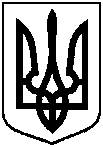  від 16.06.2020 №313        Начальник Управління «Служба у справах дітей»В.В. ПодопригораГоловний спеціаліст-юрисконсультуправління «Служба у справах дітей»А.О. КороткихЗаступник міського головиз питань діяльності виконавчих органів радиА.І. ДмітрєвскаяНачальник правового управлінняО.В. ЧайченкоНачальник відділу протокольної роботи та контролюЛ.В. МошаЗаступник міського голови,керуючий справами виконавчого комітетуС.Я. Пак